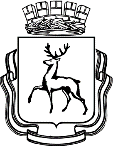 АДМИНИСТРАЦИЯ ГОРОДА НИЖНЕГО НОВГОРОДАДепартамент развития предпринимательства П Р И К А ЗВ соответствии с положениями постановления администрации города Нижнего Новгорода от 23.04.2020 № 1364 «О мерах по реализации Указа Губернатора Нижегородской области от 07.04.2020 года № 53 «О мерах поддержки организаций и лиц, пострадавших от распространения новой коронавирусной инфекции (COVID-19)» (далее – Постановление №1364) в связи с выявленной технической ошибкой и поступившим от 16.02.2021 №Сл-01-09-93092/21 письмом Приокского района города Нижнего Новгорода.ПРИКАЗЫВАЮ:Отменить решение в приказе №160 от 18.12.2020 о внесении изменений в приказы об утверждении сводных реестров получателей субсидий, в целях возмещения затрат на оплату коммунальных услуг в период действия режима повышенной готовности, в части изменения объема субсидии ИП Седову Александру Михайловичу на возмещение коммунальных услуг с «47479,51» на «40653,30» в связи с технической ошибкой, допущенной в протоколе заседания городской комиссии по оказанию мер поддержки Приокского района №95 от 01.10.2020.                                                                                                                                Внести изменения в п.70 приложения №1 к приказу №47 от 02.10.2020 об утверждении сводного реестра получателей финансовой помощи (субсидий) юридическим лицам и индивидуальным предпринимателям города Нижнего Новгорода, пострадавшим от распространения новой коронавирусной инфекции (COVID-19), в целях возмещения затрат на оплату коммунальных услуг в период действия режима повышенной готовности, и в части изменения объема субсидии ИП Седову Александру Михайловичу на возмещение коммунальных услуг с «47479,51» на «32466,23» в связи с технической ошибкой, допущенной в протоколе заседания городской комиссии по оказанию мер поддержки Нижегородского района №95 от 01.10.2020.Внести изменения в п. 13 приложения №1 к приказу №17-с от 26.01.2021 об утверждении сводного реестра получателей финансовой помощи (субсидий) юридическим лицам и индивидуальным предпринимателям города Нижнего Новгорода, пострадавшим от распространения новой коронавирусной инфекции (COVID-19), в целях возмещения затрат на оплату коммунальных услуг в период действия режима повышенной готовности, в части изменения расчетного периода предоставления субсидии ИП Шемякиной Наталье Валерьевне на возмещение оплаты коммунальных услуг с периода «с 01.09.2020 по 30.11.2020»  на период «с 01.06.2020 по 30.06.2020, с 01.09.2020 по 30.11.2020» в связи с технической ошибкой, допущенной при формировании сводного реестра получателей субсидий.Контроль оставляю за собой.Директор департамента 		     		                      	                             А.В. СимагинПриложение № 1к Приказу «О внесении изменений в Приказы об утверждении сводных реестров получателей субсидий»Утверждено:Директор департамента развития предпринимательства____________________________(подпись)«____»______________2021года№О внесении изменений в Приказы об утверждении сводных реестров получателей субсидий №п.п.Район№ ПриказаДата комиссииНаименование организации, ФИО индивидуального предпринимателяИНН/КППОбъём субсидий (руб.)Период предоставления субсидий70Приокский4701.10.2020ИП Седов Александр Михайлович52610163530032466,23с 28.03.2020 по 31.07.202013Сормовский17-с21.01.2021ИП Шемякина Наталья Валерьевна52632046051912000с 01.06.2020 по 30.06.2020,с 01.09.2020 по 30.11.2020